St. Joseph’s College (Autonomous), Bangalore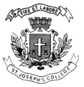 SPECIAL SUPPLEMENTARY EXAMINATION: MAY 2017B.Sc Computer Science VI SemesterCS 6212: Computer GraphicsTime 3Hrs						 		Max Marks 100This paper contains 2 printed pages and 3 partsATTACH THE QUESTION PAPER WITH THE ANSWER SCRIPTPART-AAnswer all TEN questions						    3 x10 = 30Write down any two line attributes.Differentiate window and view port.Define Pixel and Persistence.Write down the translation transformation matrix for 2D. Define text clipping. Define Aspect ratio.Define viewing.What do you mean by Region Code?Write short note on area filling.List the different types of  3D transformations.PART-BAnswer any FIVE questions						      8 x5 = 40          Explain Shadow Mask CRT method.Explain DDA line drawing algorithm.Explain with a suitable example rotational transformation.Compare and Contrast Parallel and Perspective Projection.Explain with suitable example Text clipping .Explain Bresenhams  circle drawing algorithm.Write short notes on 	any two input devices with a suitable diagram.PART-CAnswer any THREE questions						    10 x3 = 30Explain all the components of CRT with a neat diagram.Explain any two display processor in detail.Explain output devices in detail. What is Clipping? Explain any two types of Clipping. Explain Cohen-Sutherland line clipping algorithm with an example. 